Four-year Degree Suggestion (for planning purposes only) | Currently enrolled students should meet with their academic advisorLegend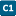 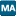 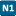 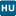 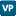 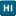 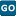 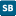 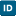 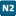 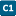 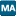 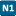 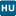 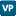 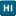 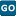 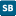 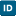 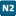 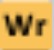 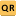 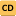 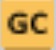 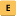 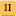 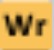 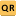 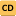 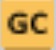 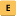 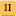 FIRST YEARFIRST YEARFIRST YEARFIRST YEARFIRST YEARFALLHOURSSPRINGHOURSSUMMERCore: GOV 310L 3Core: Math **3Opportunities:Study AbroadInternshipCourse(s)Core: VAPA ** 3General Ed: Additional Natural Science3Opportunities:Study AbroadInternshipCourse(s)Core: RHE 306 3Core: American HIS **3Opportunities:Study AbroadInternshipCourse(s)Core: Social & Behavioral Science **3Major: R S area four (lower-division) 3Opportunities:Study AbroadInternshipCourse(s)Core: UGS 302   or UGS 303**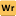 3General Ed: COLA Social Science3Opportunities:Study AbroadInternshipCourse(s)Opportunities:Study AbroadInternshipCourse(s)1515Opportunities:Study AbroadInternshipCourse(s)SECOND YEARSECOND YEARSECOND YEARSECOND YEARSECOND YEARFALLHOURSSPRINGHOURSSUMMERMajor: R S area two (lower-division)**3Major: R S area three (lower-division)3Opportunities:Study AbroadInternshipCourse(s)Core: E 316L/M/N/P **3Core: Science & Tech  **3Opportunities:Study AbroadInternshipCourse(s)Core: Science & Tech **3Core: American HIS  **3Opportunities:Study AbroadInternshipCourse(s)General Ed: Foreign Language 6*General Ed: Foreign Language6*Opportunities:Study AbroadInternshipCourse(s)Opportunities:Study AbroadInternshipCourse(s)Opportunities:Study AbroadInternshipCourse(s)1515Opportunities:Study AbroadInternshipCourse(s)THIRD YEARTHIRD YEARTHIRD YEARTHIRD YEARTHIRD YEARFALLHOURSSPRINGHOURSSUMMERMajor: R S primary area (upper-division) 3Major: R S primary area (upper-division) 3Opportunities:Study AbroadInternshipCourse(s)Major: R S (lower-division)3Major: R S area one (upper-division)3Opportunities:Study AbroadInternshipCourse(s)Core: Science & Tech 3Major: R S 375S  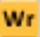 3Opportunities:Study AbroadInternshipCourse(s)General Ed: CEHET3Minor or Certificate3Opportunities:Study AbroadInternshipCourse(s)Core: GOV 312L 3Minor or Certificate3Opportunities:Study AbroadInternshipCourse(s)Opportunities:Study AbroadInternshipCourse(s)1515Opportunities:Study AbroadInternshipCourse(s)FOURTH YEARFOURTH YEARFOURTH YEARFOURTH YEARFOURTH YEARFALLHOURSSPRINGHOURSSUMMERMajor: R S (upper-division) 3Major: R S (upper-division)3Major: R S (upper-division)3Minor or Certificate (upper-division)3Minor or Certificate3General Ed: Additional Natural Science3Minor or Certificate (upper-division)3Elective3Elective3Elective31515